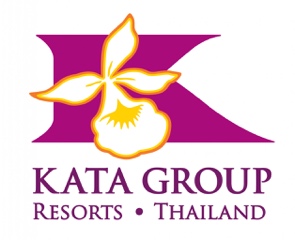 Date______________According to the Personal Data Protection Act B.E. 2562 (2019) (“PDPA”), a data subject and personal data owner is entitled to the rights of access and processes of his/her personal data under the supervision of Kata Group and Beyond Resorts. As the data subject and personal data owner you may exercise this right by providing Kata Group and Beyond Resorts with the below request form at oda-brkt@katagroup.com Tel: (+66) 076 360300Information in this document will only be used to process your request to exercise your personal data rights. You can read our “Privacy Policy” by scanning QR Code.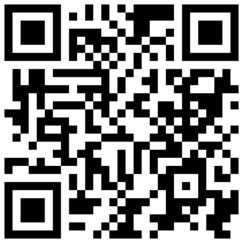                                                      Sign …….................................. The person applying for the exercise of rights                                                      (…………………………….……………….)		Details of the applicant		Details of the applicantName-Surname                             ID card number or passport numberContact numberE-mail address________________________________________________________________________________________________________________________________________________________________________________________________________________If the applicant is a representative of the personal data subject. (Please specify the details of the owner of the information) If the applicant is a representative of the personal data subject. (Please specify the details of the owner of the information) Name-Surname of data ownerID card number or passport number________________________________________________________________________________________________________Your right to request Your request details Right to access/request a copy Right to be informedRight to correct informationRight to transfer data Right to objectRight to suspend the use of informationRight to withdraw consentRight to erasureRight to file a complaint_________________________________________________________________________________________________________________________________________________________________________________________________________________________________________________________________________________________________________________________________________________________________________________________________________________________________________________________________________________________________________________________________